John Ulibarri • WEBER COUNTY ASSESSOR	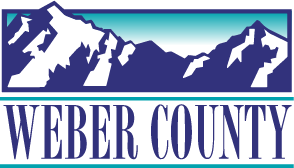 DeeDee Kimber • CHIEF DEPUTY ASSESSOR________________________________________________________Weber County Assessor - Weber Center		2380 Washington Blvd. STE 380 Ogden, Utah 84401	(801) 399-8572 Fax: (801) 399-8308	                                                                                         www.webercountyutah.gov/Assessor		 Residential Property DeclarationUtah Code Annotated 59-2-103Ownership Name(s):Mailing Address:Email Address: Please complete this form and return to the Weber County Assessor’s Office via postal mail to 2380 Washington Blvd. #380, Ogden, UT 84401 or by going to www.webercountyutah.gov/Assessor and submitting the Residential Property Declaration online. For the property listed below, please select the correct classification by using one the following options:Primary Residence: The home serves as your primary residence for at least 183 consecutive days per calendar year.Tenant Occupied: A tenant, who is not the owner, occupies the property for at least 183 consecutive days per calendar year. Secondary Residence: The home serves as a second home, vacation rental, nightly or short-term rental, summer home or recreational cabin and is not occupied for 183 consecutive days per calendar year by the owner, owner’s spouse, or tenant as their primary residence. Required DocumentationTo change the classification of the property listed above from secondary (taxed at 100% of the value) to primary (taxed at 55% of the value), you will be required to submit one of the following documents containing the physical address listed above as evidence:If the property listed above is a rental, you will be required to submit a copy of the:Rental AgreementCertificationIf a property owner or a property owner’s spouse claims a residential exemption under Utah Code Annotated 59-2-103 for property in this state that is the primary residence of the property owner or the property owners spouse, that claim of a residential exemption creates a rebuttable presumption that the property owner and the property owner’s spouse have domicile in Utah for income tax purposes.  The rebuttable presumption of domicile does not apply if the residential property is the primary residence of a tenant of the property owner or the property owner’s spouse.  Signature(s) This form must be signed by all owners of the propertyUnder penalty of perjury, I declare to the best of my knowledge and belief, this declaration and accompanying pages are true, correct, and complete. (If additional signatures are required, please attached an additional page that includes the owner’s printed name, signature, date, and phone number).If you need assistance, please call (801) 399-8572 or visit our office at 2380 Washington Blvd. Suite 380, Ogden, UT 84401. Our office hours are Monday through Friday, 8 a.m. to 5 p.m.Residential Property InformationPrimary ResidenceTenant OccupiedSecondary ResidenceParcel: --Physical Address: Date of Occupancy: Driver’s License (best option) Voter Registration CardTax ReturnsFirst Owner’s Name (Print)First Owner’s SignatureDatePhoneSecond Owner’s Name (Print)Second Owner’s SignatureDatePhone